протокол вскрытиЯ конвертов с заявками на участие в открытых конкурентных переговорах № 2013/КП-01/01Место вскрытия конвертов: Российская Федерация, . Владимир, проспект Ленина, дом 1, кабинет 224.Дата и время вскрытия конвертов: 29 марта 2013 года 10-00 (московское время).Предмет закупки: право заключения договора на выполнение работ по капитальному ремонту фасада (по оси 1 «б») здания ГАУК ВО «Владимирская областная филармония» (устройство витражей)Извещение о проведении открытых конкурентных переговоров и закупочная документация были опубликованы на официальном сайте Российской Федерации для размещения информации о размещении заказов www.zakupki.gov.ru. в разделе «Реестр опубликованных закупок» (№ 31300191417), а также опубликованы на официальном сайте ГАУК  ВО «Владимирская областная филармония» www.vladfilarmonia.ru. 13 марта 2013 года в разделе «Закупки».В соответствии с условиями открытых конкурентных переговоров прием конвертов с заявками осуществлялся до 10-00 (время московское) 29 марта 2013 года.Вскрытие конвертов с заявками произведено 29 марта 2013 года, начиная с 10-00 (время московское).ПРИСУТСТВОВАЛИ:Комиссия по осуществлению закупок (закупочная комиссия) в составе:Попов		- начальник отдела правового обеспечения иСергей Евгеньевич	  государственного заказа, председатель комиссии	Клюева		- главный специалист отдела правового обеспечения иТатьяна Александровна  государственного заказа, секретарь комиссии	Члены комиссии:	Антонов		- художественный руководитель ГАУК ВОАнатолий Иванович	  «Владимирская областная филармония»	Нормова		- главный бухгалтер ГАУК ВО «Владимирская областнаяЛюбовь Степановна        филармония»	Попова		- заместитель директора ГАУК ВО «Владимирская Ирина Олеговна		   областная филармония» Присутствующая закупочная комиссия образует кворум (из 6  членов закупочной комиссии присутствуют 5), наличие которого позволяет провести заседание в установленном порядке.Представители участников процедуры закупки:- Гоглев Максим Сергеевич (ООО «СтройТехРегион») по доверенности от 22.03.2013 № 12);	- Курицын Дмитрий Сергеевич (ООО «ЕДк») – директор, без доверенности;	- Власова Анастасия Викторовна (ООО Оконный сервисный центр») по доверенности от 28.03.2013 № 28/03/13.	ПОВЕСТКА ДНЯ:Вскрытие конвертов с заявками на участие в открытых конкурентных  переговорах на право заключения договора на выполнение работ по капитальному ремонту фасада (по оси 1 «б») государственного автономного учреждения культуры Владимирской области «Владимирская областная филармония» (устройство витражей). Начальная (максимальная) цена договора: 9 199 971,00 (девять миллионов сто девяносто девять тысяч девятьсот семьдесят один) рубль 00 копеек.Заказчик: государственное автономное учреждение культуры Владимирской области «Владимирская областная филармония».1. До окончания указанного в извещении о проведении открытых конкурентных переговоров и закупочной документации срока подачи заявок на участие в открытых конкурентных переговорах до 10-00 (московское время) 29 марта 2013 года было подано 4 (четыре) запечатанных конверта с заявками на участие в открытых конкурентных переговорах.2. Непосредственно перед вскрытием конвертов с заявками на участие в открытых конкурентных переговорах председатель закупочной комиссии объявил, что изменений в заявки на участие в открытых конкурентных переговорах или уведомлений об отзыве заявок на участие в открытых конкурентных переговорах не поступало. Все заявки на участие в открытых конкурентных переговорах, зарегистрированы в Журнале регистрации конвертов, поступивших для проведения закупок в порядке их поступления.3. Перед вскрытием конвертов с заявками на участие в открытых конкурентных переговорах закупочной комиссией установлено:	- все конверты с заявками на участие в открытых конкурентных переговорах запечатаны;	- целостность конвертов с заявками на участие в открытых конкурентных переговорах не нарушена.4. Секретарем закупочной комиссии в отношении каждой заявки на участие в открытых переговорах была объявлена следующая информация: - наименование и почтовый адрес участника закупки; - наличие сведений и документов, предусмотренных документацией о проведении открытых конкурентных переговоров; - условия исполнения договора, указанные в такой заявке.5. Результаты вскрытия конвертов с заявками на участие в открытых конкурентных переговорах:Документы, представленные участниками открытых конкурентных переговоров в составе заявок на участи е в открытых конкурентных переговорах:1. ООО «Новый город»1. Опись документов в составе заявки на участие в конкурентных переговорах.2. Заявка на участие в конкурентных переговорах.3. Сертификат соответствия на систему менеджмента качества.4. Сертификат ISO 9001:2008.5. Сертификаты соответствия.6. Санитарно-эпидемиологическое заключение.7. Отчет об испытаниях.8. Протокол испытаний.9. Технические условия.10. Копии дипломов и удостоверений о повышении квалификации работников.11. Выписка из единого государственного реестра юридических лиц от 19.03.2013.12. Доверенность № 05 от 27.03.2013.13. Копия устава ООО «Новый город».14. Копия приказа № 1 «О вступлении в должность Директора».15. Копия приказа № 2 «О возложении обязанности по ведению бухгалтерского учета».16. Копия решения № 1 об учреждении ООО «Новый город».17. Копия Свидетельства о государственной регистрации юридического лица от 11.12.2012 г.18. Копия Свидетельства о постановке на учет российской организации в налоговом органе по месту ее нахождения от 11.12.2012 г.19. Копия информационного письма об учете в Статрегистре Росстата.20. Справка № 33461 о состоянии расчетов по налогам, сборам, взносам.21. Электронная копия заявки на запоминающем устройстве USB. Дополнительно озвучено из заявки:Начальная (максимальная) цена: 9 150 000,00 рублей, в том числе НДС.Безналичный расчет, аванс 30%.Срок исполнения работ – 31.05.2013 г.Срок предоставления гарантии качества работ – 7 лет.2. ООО «СтройТехРегион»1. Опись документов в составе заявке на участие в конкурентных переговорах.2. Заявка на участие в конкурентных переговорах.Приложение к заявке на участие в конкурентных переговорах:2.1.Сертификаты соответствия на профили алюминиевые системы  «СИАЛ».2.2. Санитарно-эпидемиологическое заключение на профили из алюминиевых сплавов для светопрозрачных ограждающих конструкций системы «СИАЛ».2.3. Технические условия на строительные конструкции из алюминевых профилей системы  «СИАЛ».2.4. Образец электропривода G-U.2.5. Образец фурнитуры «антипаника» G-U.2.6. Образец электропривода G-U Eltral KS 30/40.2.7. Сертификат на систему Краспан.2.8. Техническое свидетельство на панели «КраспанМеталлКолор».2.9. Техническая оценка пригодности на «ПАНЕЛИ «КраспанМеталлКолор».2.10. Сертификат пожарной безопасности на фасадные панели «КраспанМеталлКолор».2.11. Протокол лабораторных испытаний на фасадные панели «КраспанМеталлКолор».2.12. Экспертное заключение на панели «КраспанМеталлКолор».2.13. Сертификат соответствия на стеклопакеты.2.14. Паспорт на стеклопакеты.2.15. Техническое свидетельство на систему «Краспан» с облицовкой керамогранитными плитами.2.16. Техническая оценка на систему «Краспан» с облицовкой керамогранитными плитами.2.17. Заключение по коррозийной стойкости, долговечности и надежности навесных фасадных систем «Краспан».2.18. Заключение ЦНИИПСК им. Мельникова по испытаниям защитных свойств комбинированного покрытия на основе горячего цинкового покрытия и порошкового лакокрасочного покрытия с определением срока его службы.2.19. Сертификат соответствия на систему «Краспан».2.20. Приложение к сертификату соответствия.2.21. Техническое свидетельство на керамогранитные плиты.2.22. Техническая оценка на керамогранитные плиты.2.23. Санитарно-эпидемиологическое заключение.2.24. Техническое свидетельство на анкерные дюбели «SORMAT».2.25. Техническая оценка на анкерные дюбели «SORMAT».2.26. Рекомендательные письма заказчиков.2.27. Копии справок о стоимости выполненных работ по форме КС-3, КС-3 на выполняемые ранее аналогичные работы, указанные в локальной смете № 2-1-5.2.28. Копии счет фактур на выполненные ранее аналогичные работы, указанные в локальной смете № 2-1-5.2.29. Копии дипломов и удостоверений о повышении квалификации работников.3. Выписка из единого государственного юридических лиц от 19.03.2013 г.4. Доверенность № 12 от 22.03.2013 г.5. Копия устава ООО «СтройТехРегион».6. Копия приказа № 1 о вступлении в должность Директора.7. Копия приказа № 2 о возложении обязанности по ведению бухгалтерского учета.8. Копия решения № 1 об учреждении ООО «СтройТехРегион».9. Копия Свидетельства о государственной регистрации юридического лица от 06.04.2012 г.10. Копия Свидетельства о постановке на учет российской организации в налоговом органе по месту его нахождения от 06.04.2012 г.11. Копия информационного письма об учете в Статрегистре Росстата.12. Справка № 8774 об исполнении налогоплательщиком ООО «СтройТехРегион» обязанностей по уплате налогов, сборов, пеней, штрафов.13. Электронная копия заявки на запоминающем устройстве USB.14. Образцы материалов предлагаемых для выполнения работ:1. Образцы керамогранита.2. Образцы стекла для изготовления стеклопакета.Дополнительно озвучено из заявки:Начальная (максимальная) цена: 8 995 500,00 рублей, в том числе НДС.Безналичный расчет, аванс 30%.Срок исполнения работ – 31.05.2013 г.Срок предоставления гарантии качества работ – 7 лет.3. ООО «ЕДк»1. Опись документов в составе заявки на участи в конкурентных переговорах.2. Заявка на участие в конкурентных переговорах.3. Сведения о выполненных работах аналогичных работам, выполняемым в данном проекте.4. Сведения о квалификации руководителей и специалистов юридического лица.5. Техническое предложение.6. Эскиз фасада Ф.2-13 АС.7. Сертификаты на материалы.8. Выписка из ЕГРЮЛ от 25.03.2013.9. Протокол 1 учредительного собрания (документ, подтверждающий полномочия руководителя), копия.10. Свидетельство о государственной регистрации юридического лица, копия.11. Свидетельство о постановке на учет в  налоговом органе, копия.12.Устав ООО «ЕДк», копия.13. Учредительный договор, копия.14. Уведомление о возможности применения упрощенной системы налогообложения, копия.15. Протокол 2 учредительного собрания (решение об одобрении крупной сделки), копия.16. Справка о состоянии расчетов по налогам сборам, взносам, копия.17. Информационные материалы:1. Буклет 1 (Автоматические системы для раздвижных систем  GEZE)2. Буклет 2 (Системы для дверной и оконной техники GEZE).3. Листовка 1 (комплект привода GEZE для окон Алютех).18. Информационный конверт 1 (CD с документами в электронном виде).Дополнительно озвучено из заявки:Начальная (максимальная) цена: 6 999 000,00 рублей, без учета НДС.Безналичный расчет, аванс 30%.Срок исполнения работ – 31.05.2013 г.Срок предоставления гарантии качества работ – 7 лет.4. ООО «Оконный сервисный центр»1. Опись документов в составе заявки на участие в конкурентных переговорах.2. Заявка на участие в конкурентных переговорах.3. Выписка из ЕГРЮЛ.4. Копия решения № 2 от 23.10.2011 о продлении полномочий директора.5. Копия устава.6. Копия свидетельства о допуске к определенному виду работ.7. Копия свидетельства о государственного регистрации.8. Копия свидетельства о постановке на учет.9. Копия письма из статистики.10. Копия решения о крупной сделке.11. Письмо   о соответствии требованиям.12. Справка № 2882 об исполнении налогоплательщиком обязанности по уплате налогов, сборов, страховых взносов, пеней и налоговых санкций.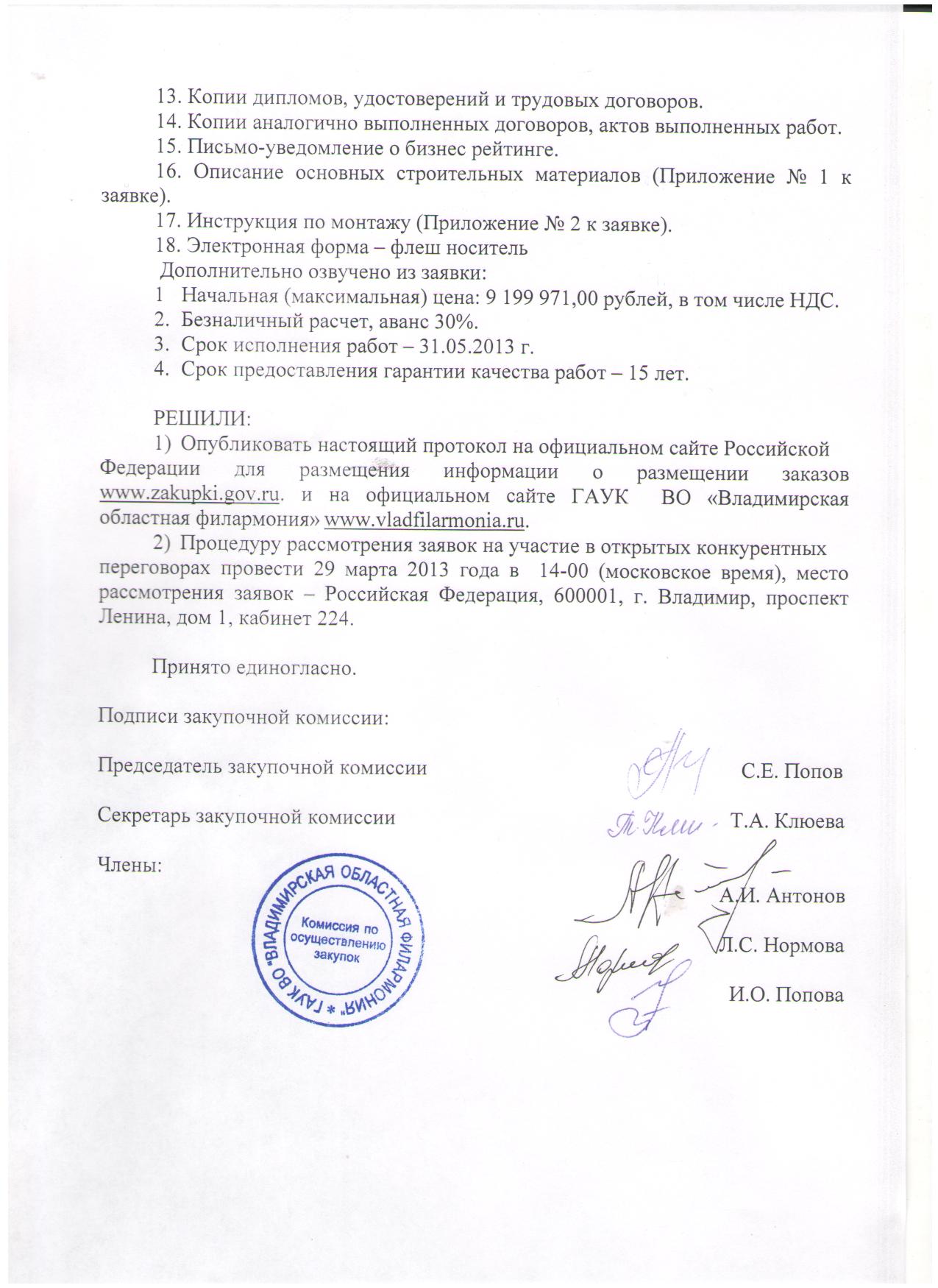 № п/пРег. №Наименование участника закупки Почтовый адрес1.1-ОКПОбщество с ограниченной ответственностью «Новый город» . Владимир, ул. Мещерская, д. 92.2-ОКПОбщество с ограниченной ответственностью «СтройТехРегион» .Владимир, ул. Ново-Ямская, д 79Б3.3-ОКПОбщество с ограниченной ответственностью «ЕДк»600015, г.Владимир, ул. Разина, д. 214.4-ОКПОбщество с ограниченной ответственностью «Оконный сервисный центр»600007, г.Владимир, ул. Усти-на-Лабе, д. 23, кв. 60